МИНОБРНАУКИ РОССИИ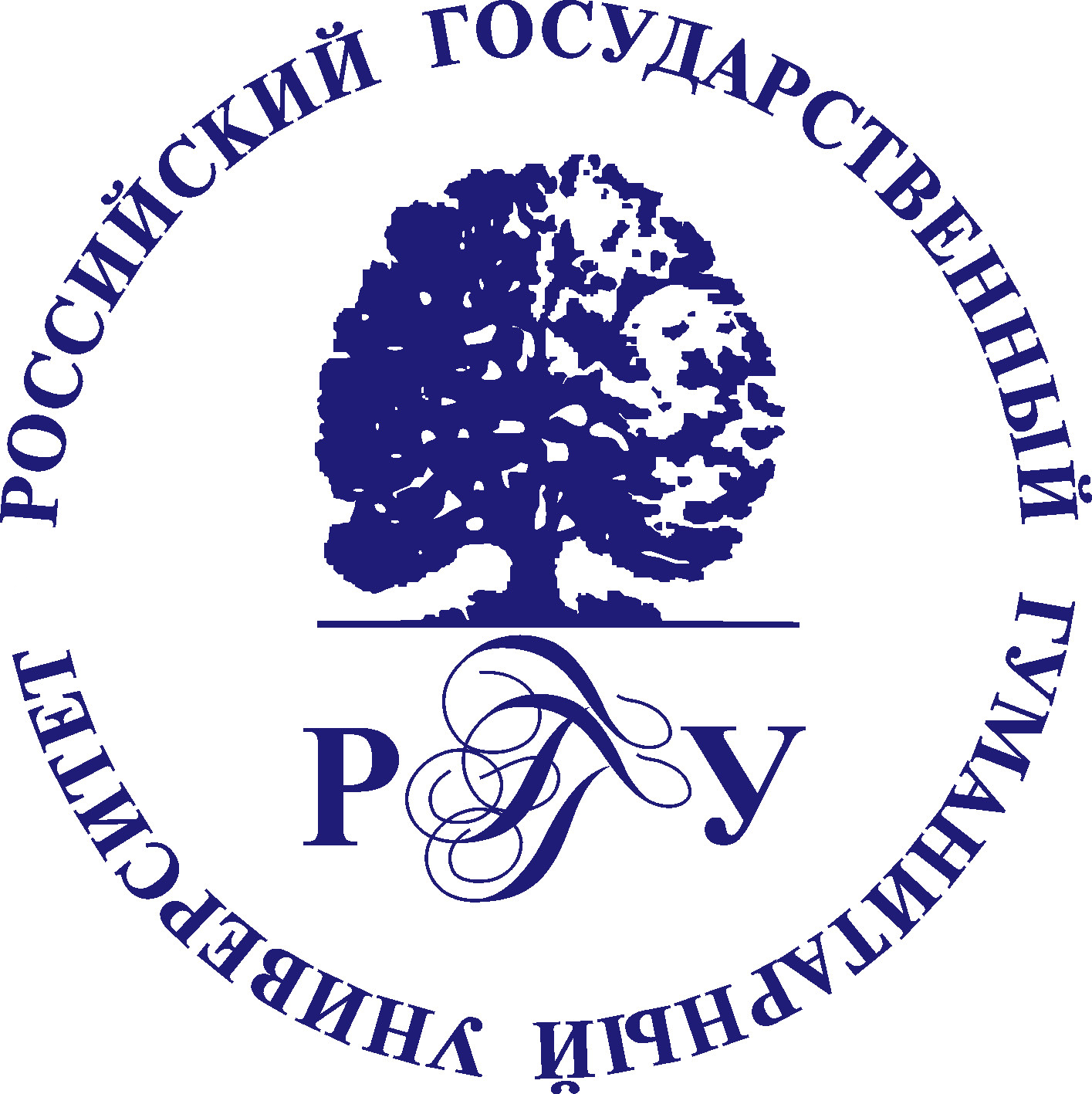 Федеральное государственное бюджетное образовательное учреждениевысшего образования«Российский государственный гуманитарный университет»(ФГБОУ ВО «РГГУ»)Социологический факультет Кафедра теории и истории социологииКафедра прикладной социологии								УТВЕРЖДАЮ								Первый проректор-проректор по научной работе								______________ О.В. Павленко								___________ г.СОЦИАЛЬНАЯ СТРУКТУРА, СОЦИАЛЬНЫЕ ИНСТИТУТЫ И ПРОЦЕССЫПРОГРАММА ГОСУДАРСТВЕННОЙ ИТОГОВОЙ АТТЕСТАЦИИПрограмма государственного экзамена для аспирантовНаправление подготовки 39.06.01 Социологические наукиНаправленность программы подготовки научно-педагогических кадров в аспирантуре «Социальная структура, социальные институты и процессы»Москва 2019СОЦИАЛЬНАЯ СТРУКТУРА, СОЦИАЛЬНЫЕ ИНСТИТУТЫ И ПРОЦЕССЫПРОГРАММА ГОСУДАРСТВЕННОЙ ИТОГОВОЙ АТТЕСТАЦИИПрограмма государственного экзамена для аспирантовНаправление подготовки 39.06.01 – Социологические наукиНаправленность программы подготовки научно-педагогических кадров в аспирантуре «Социальная структура, социальные институты и процессы»Составители:д. социол. н., проф. М.Б. Булановад. филос.н., проф. В.Ф. Левичевад. филос. н., проф. Ж.Т. ТощенкоПрограмма утверждена на заседании кафедры теории и истории социологии 27.08. 2019 г., протокол № 1 Программа утверждена на заседании Ученого совета факультета05.09.2019, протокол № 1 Программа утверждена на заседании Научно-методического советапо аспирантуре и докторантуре28.11.2019 г., протокол № 1 							© Российский государственный    									гуманитарный университет, 2019ПОЯСНИТЕЛЬНАЯ ЗАПИСКАГосударственная итоговая аттестация обучающихся по программам подготовки научно-педагогических кадров в аспирантуре проводится в форме:государственного экзамена; представления научного доклада об основных результатах подготовленной научно-квалификационной работы (далее – научный доклад; вместе – государственные аттестационные испытания).Программа государственной итоговой аттестации состоит из двух частей. В первой определены цель и задачи итогового государственного экзамена, требования к нему, представлены содержание и порядок прохождения итогового государственного экзамена. Во второй сформулированы требования к научному докладу об основных результатах подготовленной научно-квалификационной работы.Государственный экзамен является частью итоговой аттестации аспиранта. Его цель – выявить теоретическую подготовку аспиранта к решению научных задач и преподаванию дисциплин, соответствующих направлению подготовки 39.06.01 – Социологические науки (направленность программы подготовки - «Социальная структура, социальные институты и процессы»). Государственный экзамен проводится государственными экзаменационными комиссиями в целях определения соответствия результатов освоения обучающимися образовательных программ требованиям соответствующего образовательного стандарта.Данная программа составлена на основании программ курсов, преподаваемых в аспирантуре на факультете социологии РГГУ в соответствии с учебным планом. К итоговому государственному экзамену допускаются выпускники, завершившие полный курс обучения, успешно прошедшие предшествующие испытания, предусмотренные учебным планом.Государственный экзамен включает вопросы, результаты освоения которых имеют значение для профессиональной деятельности выпускников, в том числе для преподавательского и научного видов деятельности. На экзамен выносятся вопросы по дисциплинам «Современные социологические теории», «Методология и методика проведения социологических исследований», «Социальная структура, социальные институты и процессы».Экзамен проводится устно.При ответе на государственном экзамене рекомендуется обратить внимание на следующие аспекты: история вопроса и его актуальность; теория вопроса с кратким изложением основных научных подходов; приемы и методы преподавания тех или иных вопросов и тем, методология организации и проведения социологических исследований по проблемам социальной структуры, социальных институтов и процессов. В ходе государственных аттестационных испытаний  проверяются следующие компетенции выпускника аспирантуры:универсальные (УК):способность к критическому анализу и оценке современных научных достижений, генерированию новых идей при решении исследовательских и практических задач, в том числе в междисциплинарных областях (УК-1);способность проектировать и осуществлять комплексные исследования, в том числе междисциплинарные, на основе целостного системного научного мировоззрения с использованием знаний в области истории и философии науки (УК-2);готовность участвовать в работе российских и международных исследовательских коллективов по решению научных и научно-образовательных задач (УК-3);готовность использовать современные методы и технологии научной коммуникации на государственном и иностранном языках (УК-4);способность следовать этическим нормам в профессиональной деятельности (УК-5);способность планировать и решать задачи собственного профессионального и личностного развития (УК-6);общепрофессиональные (ОПК):- способность задавать, транслировать правовые и этические нормы в профессиональной и социальной деятельности (ОПК-1);- способность определять, транслировать общие цели в профессиональной и социальной деятельности (ОПК-2);- способность к самостоятельному обучению новым методам исследования и к их развитию, к совершенствованию информационных технологий при решении задач профессиональной деятельности (ОПК-3);- способность определять перспективные направления развития и актуальные задачи исследований в фундаментальных и прикладных областях социологии на основе изучения и критического осмысления отечественного и зарубежного опыта (ОПК-4);- способность самостоятельно проводить научные социологические исследования с использованием современных методов моделирования процессов, явлений и объектов, математических методов и инструментальных средств (ОПК-5);- способность использовать механизмы прогнозирования и проектирования инновационного развития социальных систем (ОПК-6);- готовность к преподавательской деятельности по основным образовательным программам высшего образования (ОПК-7).профессиональные (ПК):- способность проектировать и осуществлять комплексные социологические исследования социальной структуры и институтов (ПК-1);- готовность использовать современные социологические методы и методики при изучении динамики социальных процессов (ПК-2).Аспирант должен:знать: источники и основную литературу по истории социологии, а также современные социологические теории (УК 1-5, ОПК 3-4, ПК 1-2).уметь: осмыслять эти знания как в контексте исторического развития России, так и в общекультурном контексте, концептуально обобщать материал, анализировать итоги и перспективы развития социологии в сфере социальной структуры, социальных институтов и процессов (УК 1-6, ОПК 1-7, ПК 1-2).владеть: навыками организации и проведения социологических исследований в области социальной структуры, социальных институтов и процессов (УК 1-5, ОПК 5-6, ПК 1-2).Процедура государственных аттестационных испытаний.Экзаменационный билет содержит три вопроса: первый – по истории социологии и современным социологическим теориям; второй –по методам организации и проведения социологических исследований; третий – о разработанных аспирантом в ходе педагогической практики учебно-методических материалах.Максимальное время на подготовку к ответу – 20 минут. В зависимости от индивидуальных особенностей обучающихся с ограниченными возможностями здоровья, РГГУ обеспечивает выполнение следующих требований при проведении государственного аттестационного испытания: а) для слепых: задания и иные материалы для сдачи государственного аттестационного испытания оформляются рельефно-точечным шрифтом Брайля или в виде электронного документа, доступного с помощью компьютера со специализированным программным обеспечением для слепых, либо зачитываются ассистентом; письменные задания выполняются обучающимися на бумаге рельефно-точечным шрифтом Брайля или на компьютере со специализированным программным обеспечением для слепых, либо надиктовываются ассистенту; при необходимости обучающимся предоставляется комплект письменных принадлежностей и бумага для письма рельефно-точечным шрифтом Брайля, компьютер со специализированным программным обеспечением для слепых; б) для слабовидящих: задания и иные материалы для сдачи государственного аттестационного испытания оформляются увеличенным шрифтом; обеспечивается индивидуальное равномерное освещение не менее 300 люкс; при необходимости обучающимся предоставляется увеличивающее устройство, допускается использование увеличивающих устройств, имеющихся у обучающихся; в) для глухих и слабослышащих, с тяжелыми нарушениями речи: обеспечивается наличие звукоусиливающей аппаратуры коллективного пользования, при необходимости обучающимся предоставляется звукоусиливающая аппаратура индивидуального пользования; по их желанию государственные аттестационные испытания проводятся в письменной форме. В ходе экзамена не допускается использование конспектов, справочной, профессиональной и учебной литературы; электронных средств (мобильных телефонов, карманных компьютеров-коммуникаторов, ноутбуков, цифровых фотоаппаратов и так далее). В случае нарушения указанных правил аспирант удаляется с экзамена и получает оценку «неудовлетворительно». Члены Государственной экзаменационной комиссии имеют право задавать студентам дополнительные вопросы в рамках вопросов билета. По окончании ответов студентов члены Государственной экзаменационной комиссии совещаются, обсуждая каждый ответ аспирантов. По итогам обсуждения выставляется оценка: «отлично», «хорошо», «удовлетворительно», «неудовлетворительно». Критерии оценки результатов государственных аттестационных испытанийРезультаты каждого государственного аттестационного испытания определяются оценками "отлично", "хорошо", "удовлетворительно", "неудовлетворительно". Оценки "отлично", "хорошо", "удовлетворительно" означают успешное прохождение государственного аттестационного испытания.Оценка «отлично» выставляется, если аспирант показывает глубокие знания всего программного материала, дает последовательные, содержательные, полные, правильные и конкретные ответы на все вопросы экзаменационного билета, а также на дополнительные вопросы экзаменаторов. Оценка «хорошо» ставится аспиранту, если он демонстрирует знание программного материала, но вопросы экзаменационного билета раскрывает недостаточно глубоко и не дает полных ответов на дополнительные вопросы.Оценка «удовлетворительно» выставляется, если аспирант отвечает на вопросы экзаменационного билета, допуская негрубые ошибки, неточности, а также недостаточно ориентируется в освещаемом материале при ответе как на основные, так и на дополнительные вопросы.  Оценка «неудовлетворительно» ставится аспиранту, который дает неправильный ответ на один из вопросов экзаменационного билета, допускает грубые ошибки, проявляет непонимание сути излагаемых вопросов.  Критерии оценки результатов представления научного докладаПри итоговой оценке учитываются следующие показатели:актуальность исследования,наличие новых результатов и положений (научная новизна),аргументированность выводов, их соответствие заявленным целям и задачам,практическая (теоретическая) значимость работы,методологическая четкость и достоверность полученных результатов,наличие публикаций в российских и зарубежных рецензируемых изданиях, в том числе в журналах из перечня ВАК,качество выполнения презентации,отзыв научного руководителя и рецензента работы.Успешное прохождение государственной итоговой аттестации является основанием для выдачи обучающемуся документа о высшем образовании и о квалификации образца, установленного Минобрнауки России, по программам подготовки научно-педагогических кадров в аспирантуре.Выпускникам, успешно освоившим образовательную программу подготовки научно-педагогических кадров в аспирантуре, выдается заключение в соответствии с пунктом 16 Положения о присуждении учёных степеней, утвержденного постановлением Правительства Российской Федерации от 24 сентября 2013 г. № 842.Раздел I. Современные социологические теории: прикладные возможности неклассических теорийСмена парадигм теоретико-методологических оснований социологической интерпретации социальных трансформаций.  Адекватность методологических моделей новых неоклассических (неоструктурализм, неомарксизм) и неклассических теорий современного общества, для познания «постиндустриального общества», «общества знания», «общества риска», «информационного общества», «сетевое общество». Понятия мультипарадигмального подхода, плюрализма методов, схем интерпретации социологического знания в постмодерне. Прикладные возможности междисциплинарная интеграция теоретико-методологических подходов: применения в социологии культурологических концептов (от С. Холла до Дж. Александера) и лингвистических теорий («речевых актов» Дж. Остина, «интенционалистских» П.Грайс, Дж.Серль).Методологические трудности сохранения универсальных оснований научного познания, позволяющие констатировать единство науки, несмотря на многообразие познавательных методов, моделей объяснения современной социальной реальности. Проблема построения “генеральной теории”. Интеграция временного, исторического измерения в изучение социальной реальности. Процессуальная социология Норберта Элиаса. Изучение эволюции культурных норм, «цивилизующих манер» (Н. Элиас, Дж. Меннел). Историческая макросоциология: Ч. Тилли, Р. Коллинз, М. Манн.Внутренняя противоречивость состояния методологии современного социологического знания и осознание необходимости неклассических социологических теорий как способов описания и интерпретации актуальных проблем современного общества. Основные признаки классической рациональности методов структурализма, структурного функционализма: исходная основа ее критики с позиций неклассической рациональности.Трансформация рациональности и кризис социологии.  Кризисное состояние социологического знания как предпосылка формирования неклассических социологических теорий. Проблематизация понятия «общество» в современной социальной теории (Дж. Урри, А. Турен, Б. Латур). Методологические возможности реконструкции концептуальных идей «негативной диалектики» Франкфуртской школы социологии,  ориентация на актора (субъекта), «социального действия» А. Турена для познания изменяющейся социальной реальности. Специфика социологии постмодерна. Определение понятий «постмодерн» и «постмодернизм». Признаки постмодернизма: отрицание классической логики и классической теории знака; герменевтизация мира и культуры, восприятие мира как глобального текста; отсутствие строгой систематически изложенной концепции даже в трудах отдельных теоретиков постмодернизма; поиск нового метода познания социальной реальности, в основном, в герменевтике или психоанализе; построение новой концепции субъекта, согласно которой он лишается своей субстанциальной сущности и предстает как совокупность разного рода детерминант, восприятие мира как «разорванной», «фрагментарной» реальности, не имеющей единого основания и закономерной причинности; «симулятизация» реальности Актуальность социальных теорий постмодерна: теории «общества спектакля» Ги-Эрнеста Дебора, семиологии Р. Барта Ролана Барта, семиотики Умберто Эко, утверждающей, что современный мир находится в состоянии кризиса, вызванного иррационализацией, проникающей во все сферы жизни общества. Концепция «Смерть субъекта» Мишеля Фуко: вследствие того, что убежденность в исключительности разумных способностей субъекта, сделавшая европейскую социальную мысль антропоцентричной, сегодня утрачивается. Анализ дискурсивных практик как способ социального познания, по методологии Фуко: ключевое понятие «эпистемы» – скрытых структур сознания, детерминирующих существование отдельных идей в определенное время. Дискурс как способ описания социальных отношений, и сами эти отношения. Социальная структура формируется дискурсом, им же поддерживается и воспроизводится. Дискурсы создают набор представлений о субъективности, характерный для конкретного исторического периода. Эвристический смысл методологической схемы Фуко. Этнометодологический подход к анализу практик повседневности (vs концепты). Рутинные основания повседневности, по Теодор Шацки и основные элементы практик по Реквицу (background knowledge). Три способа изменения практик: артикуляция, реконфигурация и заимствование. Две аналитические перспективы в исследовании практик: синхронный анализ и диахронный анализ.  Психологизация социологических исследований: анализ совокупности психологических процессов, протекающих внутри сознания социального субъекта (в работах Ю. Хабермаса, М. Фуко, Ж. Лакана, С. Жижека).Интерпретативные возможности методов «коммуникативных» и «драматургических» концепций неклассических социологических теорий: символического интеракционизма Дж.Г. Мида и Социальная драматургия» Ирвинга Гофмана, для научного познания значения cимволических систем и ритуалов в социальном взаимодействии. Фрейм-анализ как метод социологии: от драматургической метафоры повседневности к фрейм-анализу социальных взаимодействий. «Фрейм» как матрица событий и схема интерпретаций. Первичные системы фреймов и их трансформации. Ирвинг Гофман и Уильям Джемс: переосмысление «субуниверсумов». Применение фрейм-анализа в исследованиях символической коммуникации социального пространства и времени. Идея множественности реальностей и ее значение для современной социологической теории. «Области значений» (Шюц) и «порядки существования» (Гурвич). У. Джемс и концепт «верховной реальности». «Слабая» и «сильная» программы в социологии повседневности. Использование методов интерпретации феноменологической социологии в социологическом исследовании. Субъективно ориентированное социологическое знание: от теоретических истоков идей Э. Гуссерля до идеи интерсубъективности жизненного мира А. Шюца. Феноменологическая социология знания Питера  Бергера и Томаса Лукмана (восходящая к М. Шелеру и К. Мангейму), как стремление к созданию универсальной теории, объединяющей объективизм и субъективизм, с избавлением от недостатков каждого из направлений и объединением их преимуществ в социологии знания. Предмет анализа феноменологической методологии – повседневная реальность, которая «интерпретируется людьми и имеет для них субъективную значимость. Постмодернистский анализ «симулятизации» реальности. Концептуальное  понятие симулякра и теория репрезентации. Теоретико-методологическая схема «шизоанализ» Ж. Делеза и Ф. Гваттари, на основе теории симулякра. Общество симуляции» в концепции Жана Бодрийяра как совокупность симулякров, способов взаимодействия знаков и отражаемой ими реальности. Внешний характер поиска идентичности в условиях симулятизированной реальности,  осознание своей роли и статуса в социальной структуре общества потребления. Радикальное выражение идеи неклассической рациональности в постмодернистском феминизме. Методологические преимущества социологии постмодернизма для гендерных исследований. «Лингвопсихоанализ» Юлии Кристевой»: концепции интертекстуальности и «семанализа» (психоаналитически-феминистический вариант  герменевтики), которая трактует «текст»,  максимально широко – вся реальность, которая может быть описана в языке и исследована лингвистическими и психоаналитическими методами. Проблема поиска «новой идентичности», превращается в отстаивание автономности и неотъемлемости прав женщины, ее самодостаточности.  Значение постмодернизма, описывающего современное общество постмодерна, соответствующее неклассической рациональности для конструируирования методологии социального познания на новых  принципах и методах сбора и интерпретации социальной информации.Вопросы по разделу: Литература по разделу:Александер Д. Прочные утопии и гражданский ремонт // Социс. 2002, №10.Арон Р. Этапы развития социологической мысли : пер. с фр. / Раймон Арон ; общ. ред. и предисл. П. С. Гуревича. - М.: Прогресс, Универс, 1993. - 606 с. URL: http://www.gumer.info/bibliotek_Buks/Sociolog/aron/index.phpБауман З. Мыслить социологически. М., 1996.Бек У. Что такое глобализация? М., 2001.Бергер П. Приглашение в социологию. Гуманистическая перспектива. М., 1996.Бергер П., Лукман Т. Социальное конструирование реальности: трактат по социологии знания. – М., 1995.Бергер П. Бергер Б., Коллинз Р. Личностно-ориентированная социология М. 2004.Бодрияр Ж. Система вещей. М.. 1995.Бурдье П. Начала: [пер. с фр.] / Пьер Бурдье. - М.: Socio-Logos, 1994. - 287 с.Бурдье П. Социолог под вопросом // Социс. №8. 2003. С.104 - 113. Валлерстайн И. Конец знакомого мира. Социология ХХ1 века. М., Логос, 2003.Веблен Т. Теория праздного класса / Т. Веблен ; пер. с англ., вступ. ст. и примеч. С. Г. Сорокиной ; общ. ред. В. В. Мотылева. - Изд. 4-е. - М.: URSS: Либроком, 2011. - 365 с.Вебер М. Основные социологические понятия // Избранные произведения. М., 1990. URL: http://www.gumer.info/bibliotek_Buks/Sociolog/vebizbr/index.phpГидденс Э.Социология. М: URSS, 2005.Гидденс Э. Устроение общества. М., 2003.Гофман Э. Представление себя другим в повседневной жизни. М., 2000.Гофман Э. Ритуал взаимодействия. Очерки поведения лицом к лицу. М., 2009.Дарендорф Р. Элементы теории социального конфликта // Социс. 1994, №5.Дюркгейм Э. О разделении общественного труда. Метод социологии. М.: Наука, 1991.Кастельс М. Информационная эпоха: экономика, общество и культура. М., 2000. URL: http://www.gumer.info/bibliotek_Buks/Polit/kastel/index.phpЛатур Б. Когда вещи дают сдачи // Вестник Московского университета. Серия 7. Философия, № 3. 2003.Лиотар Ж.-Ф. Состояние постмодерна. М., 1998.Миллс Ч. Социологическое воображение. М.1998.Монсон П. Лодка на аллеях парка. Введение в социологию. М.: Весь мир, 1995.Новые идеи в социологии: монография / отв. Ред. Ж.Т. Тощенко. – М.: ЮНИТИ-ДАНА, 2013.Парсонс Т. Система современных обществ. М. 1997.Парсонс Т., Смелсер Н. Хозяйство и общество // Западная экономическая социология. Хрестоматия современной классики. Сост. и научн. ред. В.В.Радаев. М., РОССПЭН, 2004.Поланьи К. Общества и экономические системы // Великая трансформация. СПб, Алетейя, 2002.Смелзер Н. Дж. О компаративном анализе, междисциплинарности интернационализации в социологии //Социс. 2004. №.11. Смелзер Н. Социология: Учеб. пособие для студентов вузов: Пер. с англ. - М.: Феникс, 1994. Сорокин П.А. Социальная стратификация и мобильность // Человек. Цивилизация. Общество. М., 1992.Тощенко Ж.Т. Социология жизни. М.: ЮНИТИ-ДАНА, 2016. – 399 с.Тощенко Ж.Т. Фантомы российского общества. М.: Центр социального прогнозирования и маркетинга, 2015.Тощенко Ж.Т. Прекариат: от протокласса к новому классу. М.: Наука, 2018. - 350 с.Турен А. Возвращение человека действующего. Очерк социологии. М., 1998.Хальбвакс М. Социальные классы и морфология. М., СПб., 2000.Хантингтон С. Политический порядок в меняющихся обществах. М., 2004.Штомпка П. Социология социальных изменений. М., 1996.Штомпка П. Формирование социологического воображения. Значение теории/Социс, 2005, №10.Шюц А. Структура повседневного мышления // Социологические исследования. 1988,  №2.Элиас Н. Общество индивидов. М., 2001.Раздел II. Методология и методика современного социологического исследованияПонятие методологии в науке. Структура и уровни социологического знания. Основные категории и структурообразующие понятия социологии, характеризующих многообразие форм социальной реальности, социальных отношений и социальных феноменов общественного сознания. Логико-методологическая функция социологической теории. Понятия методологии и методики социологического исследования. Прикладная социология. Общественная роль социологии. Функции прикладной социологии. Социология в системе социально-гуманитарного  знанияИсследовательские парадигмы: принципы и схема исследовательских процедур. Выбор парадигмы и его обоснование как методологическая проблема. Программа социологического исследования: её функции, этапы разработки и реализации. Построение концептуальной модели, структурная и факторная операционализация объекта и предмета исследования. Прикладное социологическое исследование: сущность, структура и функции. Виды прикладных социологических исследований. Программа как определение стратегии и тактики прикладного социологического исследования. Методологическая часть программы прикладного социологического исследования. Логическая интерпретация ключевых категорий и исходных понятий анализа в прикладном социологическом исследовании. Процедурно-методическая часть программы прикладного социологического исследования. Рабочий план прикладного социологического исследования.Система методов сбора эмпирической информации в прикладном социологическом исследовании. Обоснование выборки в прикладном социологическом исследовании. Типы выборок. Способы выборки в социологическом исследовании: принципы их осуществления. Методы сбора социологической информации: классификация, особенности применения и осуществления. Сущность социологического измерения и типы шкал. Социологический опрос: сущность, возможности, ограничения. Анкетирование как разновидность опроса. Интервьюирование как разновидность опроса. Подбор и подготовка интервьюеров. Социометрический метод изучения внутригрупповых отношений Типы и виды вопросов. Метод наблюдения. Социальный эксперимент. Метод анализа документов в социологии. Контент - анализ документов, публикаций СМИ. Метод экспертных оценок. Качественные методы сбора социальной информации.  Обработка и анализ социологической информации, с использованием возможностей программы статистической обработки данных - SPSS.Обработка социологических данных (для аспирантов, не имеющих базового социологического образования). Методика использования возможностей программы статистической обработки данных - SPSS.  Поэтапное обучение аспирантов основному комплексу приемов обработки первичной социологической информации на ЭВМ (ПК): от этапа математической обработки и создания макета инструментария до выполнения различных статистических процедур и получения итоговых статистических распределений, используя SPSS for Windows, а также SPSS Data Entry как специальное приложение для ввода эмпирических данных. Макетирование и ввод эмпирических социологических данных в SPSS DE. Специфика макетирования и ввода первичной социологической информации в SPSS for Windows, по различным видам анализа эмпирических данных. Презентация самостоятельного осуществления основных математико-статистических процедур. Проведение математического анализа эмпирических данных. Методика обработки эмпирических социологических данных с помощью программных пакетов: "STATISTICA", "Да-система"  и др. Преимущества наиболее распространенного в мире продукта компании SPSS Inc.Вопросы по разделу:Литература по разделуГоршков М.К., Шереги Ф.Э. Прикладное исследование. Учебное пособие для вузов. 2003. – 312 с.Горшков М.К., Шереги Ф.Э. Прикладная социология: методология и методы. М.: Ин-т социологии РАН, 2011. – 372 с.Девятко И.Ф. Методы социологического исследования. М., 2003.- 296 с.Тезаурус социологии. Тематический словарь-справочник. Методология и методы социологических исследований. Книга 2. М.: “ЮНИТИ-UNITY” 2013Смелзер Н. Социология: Учеб. пособие для студентов вузов: Пер. с англ. - М.: Феникс, 1994Татарова Г.Г. Методология анализа данных в социологии. М., 1998.Ядов В.А. Социологическое исследование: методология, программа, методы. Самарский Ун-т, 1995.Ядов В.А. Стратегия социологического исследования. М., 1998, 2012.Раздел III. Методология познания социальной структуры в статике и динамикеМетодология анализа социальной структуры как ключевая проблема социологической науки. Социальная стратификация - важнейший компонент социальной структуры. Понятие социальной структуры. Системное представление об обществе как совокупности взаимосвязанных и взаимодействующих элементов. Социальные различия между людьми. Основные методологические подходы к изучению социальной структуры. Одномерность и многомерность стратификации. Основания многофакторной стратификации. Введение Эдмундом Гобло, в 1925 году, понятия человеческий капитал, критерием которого служит уровень образования, обуславливающий престижность профессий, их связь с различными стилями жизни. Веберовский признак дифференциации: различия культуры (уровня образования, навыков, умений, склонность к разным профессиям). Интегративная концепция социальной стратификации Питирима Сорокина (1927). Различие вертикальной и горизонтальной дифференциации. Выделение 3-х основных форм социальной стратификации: экономическую, политическую и профессиональной. Синтез концепций стратификации на основе теории конфликта (борьбы за статус)  Рендалла Коллинза (1975 г.) Социальные показатели стратификации: «социальный профиль» (по доле богатства, доходов, с использованием коэффициента Джинни)  и «социальная дистанция». Генезис форм социальной стратификации.Традиционный классовый подход (К. Маркс) к изучению социальной структуры общества. Основные классы и социальные группы. Современная парадигма изучения социальной стратификации. Основные критерии стратификации. Многомерный иерархический подход. Формирование новых социально-групповых идентификаций. Иерархическое ранжирование. Социальная дифференциация и стратификация: социальные классы, группы, страты. Социальная стратификация: неравномерное распределение прав, привилегий, ответственности и обязанностей, наличие или отсутствие социальных ценностей, власти и влияния среди членов того или иного сообщества. Основные критерии социальной стратификации: экономический, политический и профессиональный. Социально-стратификационная структура как многомерное, иерархически организованное социальное пространство  взаимодействия. Основные методологические подходы к изучению трансформации социальной структуры, социальных общностей, групп, социальных институтов, социальной среды,  социальной мобильности. Современные виды социального неравенства (разная степень обладания властью, собственностью и социальным статусом). Актуализация проблемы социологического исследования средних классов. Характеристика промежуточных классов Мориса Хальбвакса: характеризует особый вид труда, объектами их деятельности служат люди и группы, предмет их труда – «человеческая материя», не доминирующие, «доминируемые, направляемые экономическими изменениями» (Хальбвакс).Методологические проблемы трансформации социальной структуры города и села. Город как социальная среда, охватывающая все сферы жизни. Специфические социальные проблемы урбанизации: упорядочение социальной инфраструктуры. Качество жизни горожан как следствие сбалансированности градообразующих и градообслуживающих факторов. Дисбаланс ресурсных возможностей адаптации к рыночным условиям в потенциале  развития средних и малых городов, сел России. Социология села. Возрождение традиции панельных социологических исследований сел (60-е- 70-е гг. ХХ в.) годов, социологии села в России. Социальные последствия коллективизации и концентрации, специализации и укрупнению сельскохозяйственного производства Социальная характеристика современного состояния села. Острота вопроса о будущей кооперации, фермерских и индивидуальных формах ведения хозяйства. Социальные последствия приватизации земли. Рейдерские захваты сельскохозяйственных угодий.  Социальные перспективы сочетания сельскохозяйственного, промышленного труда и работы в 3 секторе. Трансформация социальной структуры и образа жизни как характеристика уровня жизни, качества жизни, жизненного уклада и стиля жизни (Дж. Гэлбрейт, Р. Парк, Э. Берджесс). Рассмотрение М. Вебером стиля жизни в качестве критерия социальной дифференциации, фактора интеграции и идентификации социальной группы и, одновременно, в качестве социального барьера, препятствующего переходу из одной группы в другую. Методологические основания типологии образа жизни.Проблемы социальной интеграции и дезинтеграции, согласия и конфликта - ключевые проблемы классической социологической теории и основное предметное поле социологического анализа. Критерии социально - экономической дифференциации: собственность, власть, доход и другие – доминирующие в расслоении общества. Социальное происхождение, социальный статус, образовательный уровень, место проживания, национальность и др.Трансформация конфигурации социально-классовой структуры общества, количественное соотношение числа рабочих, служащих, интеллигенции, крестьян, а также их роль. Проблема социально-структурных процессов, детерминированность их качественными изменениями в отношениях собственности, власти, в уровне доходов различных слоев и групп населения. Явление маргинализации целых социальных групп, и социальной дезинтеграции. Субъектная характеристика социальных отношений. Процесс самоидентификации индивидов с социальными общностями. Социальная динамика и адаптация отдельных групп и слоев в трансформирующемся обществе. Социальная адаптация к динамически изменяющимся условиям социальной среды. Состояние адаптации - характеристика отношений индивида с внешней средой. Наемные работники: социальная дифференциация, в зависимости от сектора занятости, профессиональной и отраслевой принадлежности, региона проживания. Актуализация проблемы социологического исследования средних классов. Характеристика промежуточных классов Мориса Хальбвакса: характеризует особый вид труда, объектами их деятельности служат люди и группы, предмет их труда – «человеческая материя», не доминирующие, «доминируемые, направляемые экономическими изменениями» (Хальбвакс).Основные тенденции трансформации социальной структуры современного российского общества: новые облики социального неравенства. Новые социальные слои и общности на переходном этапе развития российского общества. Пути формирования новой социальной структуры на основе  плюрализма форм собственности и новых социальных слоев (страт). Особенности  адаптации в условиях трансформации социальной структуры: вытеснение норм и ценностей, существовавших на протяжении жизни нескольких поколений.  Процессы обнищания населения и растущего социального расслоения, как факторы возникновения гипертрофированных форм социального неравенства. Характеристика современного российского общества, как общества с сильной социальной поляризацией. Процесс перераспределения труда и капитала в более эффективные секторы экономики. Социальная структура современного российского общества и его крайняя социальная неустойчивость. Становление гражданского общества в России, его элементы и структура. Методологические проблемы исследования социальной динамики  и вектора направленности современных социальных процессов. Наемные работники в России, как элемент макроструктуры всего общества, социально дифференцированная часть населения. Уровни дифференциации по положению в мезоструктуре и микроструктуре общества. Социальное содержание рабочего класса в современной России; новая интерпретация его сущности, социального состава, динамики. Социальные характеристики рабочего класса в сравнении с другими слоями или группами занятого населения. Изменение социального статуса и деформация российской интеллигенции, ее профессиональная дифференциация. Направления процесса размывания интеллигенции. Стирание границ между высококвалифицированными образованными рабочими и специалистами с высшим образованием, не связанными с властью. Положение сельского производителя. Размывание доминировавшей государственной собственности. Два типа собственников: индивидуальный (фермерский) и коллективный, развивающийся на базе совхозов и колхозов. Социальная неопределенность производителей в мире стихийно формирующегося рынка. Проблема маргинализации населения; понятие «маргинальный слой». Феномен безработицы в России: особенности формирования, показатели развития. Показатель безработицы, как важная характеристика социального неравенства. Замена «увольнения» работников гибкими режимами оплаты труда (неоплаченные отпуска, низкий уровень зарплаты, и др.). Имущественная дифференциация слоев российского общества. Нарастание имущественной дифференциации, падение реальных денежных доходов населения, изменение в структуре потребления. Богатые и бедные в России. Их количественно - качественные показатели. Понятие «прожиточный минимум». Социальная стратификация по материальным показателям (капитал, доход, собственность). Борьба за передел сфер влияния многообразных элит. Средне доходная группа населения и средний класс. Состав «старых» и «новых» средних слоев. Трансформация границ и критериев классового и социального деления.Трансформация элиты: политическая элита, бизнес - элита, как составная часть правящей элиты. Номенклатурные очертания власти в России. Процесс концентрации власти не только в политике, но и в экономике. Структура новой российской элиты.Субъективный аспект социальной стратификации. Проблема осознания личностью своей социальной позиции, места в социальной иерархии. Изменения отношения социальной структуры в массовом сознании. Социальная идентификация, ее основные виды: социально-групповая, социально-слоевая идентификация. Типы идентификационного поведения.Роль социальных институтов в трансформации социальной структуры общества. Социальные институты в системе социальных связей. Формальные и неформальные социальные связи. Формальные социальные институты, их общий признак. Формальные социальные институты, как фактор, определяющий прочность общества. Развитие общества через развитие социальных институтов. Перерегулирование социальных институтов в результате противоборства общественных сил. Институт семьи как фактор стратификации общества. Семья и школа - основополагающие институты социализации подрастающего поколения. Влияние на эти институты изменения социальных условий и переход от одних общественно-экономических отношений к качественно иным. Социально-политический характер реализации возможности семьи по воспроизводству новых поколений. Социальные функции системы образования. Образование как фактор социальной стратификации. Функциональность профессионального образования. Рынок труда и профессиональное образование. Автономия труда - составляющая социальной автономии. Автономия труда в социально-структурном пространстве: уровни, показатели, факторы. Социально-производственные структуры и трансформация социально-структурных отношений. Взаимосвязь между автономией труда и профессиональной структурой. Система иерархических отношений: исполнитель-руководитель. Молодежь на рынке труда, перспективы ее трудоустройства.  Возрастные когорты в системе социально - структурных отношений Новые участники социально-культурного процесса и «массовый новый контакт» со старым наследием - новое социальное явление. Рост дифференциации жизненных путей. Ориентировка российской молодежи на мобильный тип карьеры с частой сменой места работы и с переменой профессии, на работу в непроизводственных отраслях экономики (торговля, бытовое обслуживание, образование, наука, спорт). Региональные особенности молодежного рынка труда.Социальная мобильность: основные направления и виды. Социальная мобильность как фактор изменения контуров социальной стратификации. Направленность социальной мобильности, масштаб и интенсивность. Два вида: групповая и индивидуальная социальная мобильность. Социальная мобильность в современной России. Различные стратегии адаптационного поведения людей. Изменение механизма социальной мобильности вследствие перехода к рыночной экономике. Социально-групповая, социально-слоевая дифференциация. Социально-корпоративный тип отношений, возникающий на базе корпораций собственников - трудовых коллективов. Трудовая мотивация в системе квалификации и содержательности труда работника и ее изменение в современных условиях. Проблемы социальных конфликтов, социальной напряженностиРост конфликтности в условиях жесткого имущественного разделения общества и падения производства. Уменьшение социальной справедливости в разделе общественного достояния, ведущее к устойчиво и высокому проценту отрицательных оценок деятельности государства. Противоположность интересов различных социальных групп в России, как не до конца сформированном гражданском обществе проявления группового, корпоративного эгоизма. Проблема объединения общества на условиях компромисса социальных субъектов.Основные процедуры исследования стратифицированного общества.  Анализ материалов государственной статистики. Использование историографических методов. Анализ документов и материалов, периодической печати и других изданиях. Вторичный анализ материалов социологических исследований. Выявление общего для РФ и регионально - особенного в рассматриваемых процессах. Разработка выборки, учитывающей основные показатели (демографические, статистические, социальные) генеральной совокупности. Анкетный опрос населения в соответствии с согласованной выборкой. Опрос экспертов. для предварительной апробации перечня социальных показателей и для определения исходных требований к выборке. Многомерный анализ социологической информации, выявление значимых связей, и корреляционных зависимостей между исходными величинами. Теоретический анализ эмпирической информации -завершающей стадия работы. Формулировка новых теоретических обобщений и выводов, опирающихся на логико-методологическое рассмотрение эмпирических данных.Вопросы к разделу:Литература к разделу: Новые идеи в социологии: монография / отв. Ред. Ж.Т. Тощенко. – М.: ЮНИТИ-ДАНА, 2013.Тезаурус социологии. Тематический словарь-справочник. Методология и методы социологических исследований. Книга 2. М.: “ЮНИТИ-UNITY” 2013Айвазян С. А. Россия в межстрановом анализе синтетических категорий качества жизни населения: Анализ российской траектории на стыке ХХ – XXI вв. (1995-2004) // Мир России. - 2005. - Т.14,N1.-С. 62-88.Арутюнян Ю.В. О социальной структуре общества постсоветской России // Социс. 2002, №9.Антонов А. И. Микросоциология семьи [Электронный ресурс]: Учебник. - 2. - Москва: Издательский Дом "ИНФРА-М", 2011. - 365 с. URL: http://znanium.com/go.php?id=249589Ашин Г.К., Охотский Е. В. Курс элитологии. М., 1999Волков Ю.Г., Мостовая И.В. Социология: учебник для студентов вузов. - Изд. 2-е, [испр. и доп.]. - М.: Гардарики, 2002. - 510 с.Голенкова З.Т., Игитханян Е.Д. Безработные: особенности российского бытия. // Социс. 2001. №5.Голенкова З.Т., Игитханян Е.Д. Процессы интеграции-дезинтеграции в социальной структуре российского общества. // Социс. 1999, №9.Глобализация и социальные институты. Социологический подход. М., Наука, 2010.Десять лет российских реформ глазами россиян. // Социс, 2002. №10.Заславская Т.И. Поведение массовых общественных групп как фактор трансформации. // Экономические и социальные перемены: Мониторинг общественного мнения. М., 2000, №6.Добреньков В. И., Нечаев В. Я. Общество и образование.  М., 2003. URL: http://znanium.com/go.php?id=63119Ионин Л. Г. Социология культуры : путь в новое тысячелетие : учеб. пособие для студентов вузов. - 3-е изд., перераб. и доп. - М. : Логос, 2000. - 430,[1] с. URL: http://www.gumer.info/bibliotek_Buks/Sociolog/Ionin/_Index.phpЗдравомыслова Е.А., Темкина А.А. Социология гендерных отношений и гендерный подход в социологии // Социол.исслед. 2000. N11.Кидрина С.Г. Институциональные матрицы и развитие России. М., 2000.Константиновский Д. Л. Размышления о социологии образования. // Социологические исследования. - 2008. - № 7. – С. 117-125.Куда идет Россия? Альтернативы общественного развития. М., 1994-2001.Лапин Н.И. Как чувствуют себя, к чему стремятся граждане России?// Мир России. 2003, № 4.Многоликая глобализация. Под ред. П.Бергера, С.Хантингтона.,  М. Аспект-пресс, 2004.Московичи С. Век толп: ист. трактат по психологии масс / С. Московичи; [пер. с фр. Т. П. Емельяновой]. - М.: Акад. проект, 2011. - 395 с.- (Психологические технологии. Социальная психология).Осадчая Г. И. Заметки о социологическом образовании в России: рефлексия новых требований общества. // Социологические исследования. – 2009.  № 2.Радаев В.В., Шкаратан О.И. Социальная стратификация. 2-е изд. М., 1996.Россия: трансформирующееся общество. М., 2001. Рывкина Р.В. Формирование новых экономических классов//Социологический журнал. 1994, №4.Солодников В. В. Проблемы научно-исследовательской деятельности в вузах // Социологические исследования. – 2006. - № 11.Средний класс в России: количественные и качественные оценки. М., 2000.Тихонова Н.Е. Ресурсный подход как новая теоретическая парадигма в стратификационных исследованиях // Социологические исследования, 2006, № 9.Социология неравенства. Теория и реальность // Сб. статей. М.: Изд. Дом НИУ ВШЭ, 2012Социетальная трансформация российского общества. М., 2002.Татарова Г.Г. Методология анализа данных в социологии. М., 1998.Тихонова Н.Е. Факторы социальной стратификации в условиях перехода к рыночной экономике. М., 1999.Тощенко Ж.Т. Социология жизни. М.: ЮНИТИ-ДАНА, 2016. – 399 с.Тощенко Ж.Т. Кентавр-проблема: опыт философского и социологического анализа. М.: НОВЫЙ ХРОНОГРАФ, 2011.Тощенко Ж.Т. Парадоксальный человек. М.: Гардарики, 2001.Тощенко Ж.Т. Фантомы российского общества. М.: Центр социального прогнозирования и маркетинга, 2015.Тощенко Ж.Т. Прекариат: от протокласса к новому классу. М.: Наука, 2018. - 350 с.Шереги Ф. Социология образования: прикладные исследования. – М., 2001.Штомпка П. Социология социальных изменений. М., 1996.Штомпка П. Формирование социологического воображения. Значение теории/Социс, 2005, №10.Шкаратан О.И., Ильин В.И. Социальная стратификация России и Восточной Европы: сравнительный анализ. М.: ИД ГУ ВШЭ, 2006.Шкаратан О.И. Государственная социальная политика и стратегии поведения средних слоев. Препринт. М.: ГУ-ВШЭ, 2005.Ядов В. А. Социальная теория в поисках выхода из кризисного состояния / В. А. Ядов // Политическая наука в России: интеллектуальный поиск и реальность. - Москва: Изд. центр науч. и учеб. прогр., 2000. - С. 13-18.Ко всем разделам:Ресурсы ИнтернетСайты академических организацийОтделение Философии, Социологии, Права  РАН- (htth://www. che. nsk. su /RAN / WIN/ STRUCT/DIVISION. HTM).Институт социологии РАН (http://www. isras. rssi. ru)Ин-т социально-политических исследований РАН (http://www. ispr.ras.ru)Московский общественный научный фонд – http://www.mpsf.org/ndexr.html.ruСайты факультетов социологии ведущих вузовМосковский государственный университет им.М.В.Ломоносова (http://www.socio.msu.ru); неофициальный сайт -  (http://www.nir.ru/socio/)Санкт-Петербургский государственный университет (http://www.soc.pu.ru/)Европейский университет в Санкт-Петербурге http://www.eu.spb.ru/socio/index.htm)Государственный университет-Высшая школа экономики.  (http://www.hse.ru); (httth://www.ecsoc.ru); (http://www.ecsocman. edu.ru)РГГУ (www. rggu. ru)Сайты профессиональных социологических журналов.«Социс» (http:www.isras.rssi.ru/R Socis.htm)«Вопросы социологии» (http://sociologos.net/voprosy_sociologii)Журнал исследований социальной политики (http://www.jsps.ru/)Журнал социологии и социальной антропологии (http://www.jourssa.ru/) Социологический журнал(http://www.win.nir.ru/socio/scipubl/socjour.htm)  Социологический журнал (http://www.isras.ru/index.php?page_id=33)«Наука-Интернет-Россия» (http://win.www.nir.ru/socio/scipubl/sj/97-4.htm) «Социология: методология, методы, математические модели» (http://www.nirru/socio/scipubl/4M.htm)«РУБЕЖ-АЛЬМАНАХ СОЦИАЛЬНЫХ ИССЛЕДОВАНИЙ» (http://socnet.narod.ru/Rubez/ Rubez.htm) Журнал Сыктывкаского университета.«ТЕЛЕСКОП» (http://www.soc.pu.ru:8101/publications/telescjpe) Петербургский журнал социологических и маркетинговых исследований.Социальная реальность (http://socreal.fom.ru/?link=PAST_RELEASES)«Социология власти» (http://www.rags.ru/sc/subscrib.htm) Социологическое обозрение  (http://www.isras.ru/index.php?page_id=36)Мир России (http://www.ecsocman.edu.ru/mirros/) Неприкосновенный запас  (http://magazines.russ.ru/nz/)«Поволжский гуманитарный журнал» (http://www.ssea.runnet.ru/jornal.htm)«Регион: экономика и социология» (http://www-psb.ad-sbras.nsc.ru/regw.htm)Экономическая социология: электронный журнал (http://www.ecsoc.ru)Социология от А до Я - http://www.giasnet.ru/-asch/sociolo-dy/.Cоциологическое обозрение - http://www.sociologica.ruСайты научно-исследовательских социологических центровВсероссийский институт изучения общественного мнения. ВЦИОМ  (http://www.vciom.ru)	РОМИР (http://www.romir.ru«Демоскоп Weekly» - демографический еженедельник (www.demoscope.ru)«Левада-Центр»(www.levada.ru)Фонд “Общественное мнение» - http://www.fom.ruЦентр независимых социологических исследований – http://www.indepsocres.spb.ruЦентр социологических исследований Министерства образования и науки – http://www/ingormika.ru/win-dows/goscom/cinogra/n/socio/first¬¬¬_pg.html.«Сообщество профессиональных социологов» (www.sociolog.net)«Социологи» Интернет-сообщество (www/sociology.narod.ru)«Институт политической социологии» в Екатеринбурге (www.sociolog-urfo.ru)«Институт стран СНГ» (www/zatulin.ru/institute) “Sociologos”- альманах российско-французский (www.sociologos.net)Лаборатория 51 Института управления РАН (ipu.web-soft.ru) “Socioline. ru” (www/socioline.ru) «Энциклопедия социологии»  (slovari.yandex.ru/dict/sociology) “Interlinks” (http://interlinks.mfd.ruФедеральный образовательный портал – экономика, социология, менеджмент – http://www.ecsocman.edu.ruИнформация – онлайн о социологических исследованиях - http://www.socresonline.org.uk/socresonline/2/3/9.html.Интернет-ресурсы международных сравнительных социальных исследованийИнформация о ЕСС в России: www.cessi.ru; www.ess-russia.ru; Электронные обучающие программы по использованию данных ЕСС - (ESS EduNet); Норвежского архива данных социальных Наук: http://ess.risd.uib.no; Eurobarometer : http://en.wikipedia.org/wiki/Eurobarometer ;Tabular History of International Comparative Survey Research Projects: http://www.gesis.org/en/services/data/portalslinks/comparative-survey-projects. Arab Barometer Surveys: http://arabbarometer.org/reports/countryreports/com arisonresutls06.html SHARE-Survey of Health, Ageing and Retirement in Europe: http://www.share-project.org Tackling the Demographic Challenge: The Survey of Health, Ageing and Retirement in Europe: http://www.shareproject. org/t3/share/fileadmin/SHARE_Brochure/sh are_broschuere_web_final.pdf The Anchoring Vignettes Website: http://gking.harvard.edu/vign World Value Survey:  http://www.worldvaluessurvey.org/index_findings) НАУЧНЫЙ ДОКЛАДПредставление научного доклада об основных результатах подготовленной научно-квалификационной работы (диссертации) (далее – доклад) является обязательной формой государственной итоговой аттестации и выполняется согласно графику учебного процесса. Доклад имеет своей целью отразить личное участие обучающегося в получении результатов, изложенных в научно-квалификационной работе (диссертации)».Представление основных результатов выполненной научно-квалификационной работы по теме, утвержденной кафедрой, в рамках направленности образовательной программы, проводится в  форме научного доклада.После завершения подготовки обучающимся научно-квалификационной работы его научный руководитель дает письменный отзыв о выполненной научно-квалификационной работе обучающегося (далее – отзыв).Научно-квалификационные работы подлежат внутреннему и внешнему рецензированию. Рецензенты проводят анализ и представляют письменные рецензии на указанную работу (далее – рецензия).Для проведения внутреннего рецензирования научно-квалификационной работы кафедрой назначается рецензент из числа научно-педагогических работников кафедры, имеющих ученые степени по научной специальности, соответствующей теме научно-квалификационной работы. Кафедра обеспечивает проведение внешнего рецензирования научно-квалификационной работы.Кафедра обеспечивает ознакомление обучающегося с отзывом и рецензиями не позднее чем за 7 календарных дней до представления научного доклада об основных результатах подготовленной научно-квалификационной работы.Перед представлением научного доклада об основных результатах научно-квалификационной работы в сроки, установленные кафедрой, указанная работа, научный доклад, отзыв научного руководителя и рецензии передаются в государственную экзаменационную комиссию.Требования к научному докладуВ рамках представления доклада оценивается степень соответствия практической и теоретической подготовленности выпускника к выполнению профессиональных задач, степени освоения компетенций установленных ФГОС ВО. Подготовленная научно-квалификационная работа должна соответствовать  критериям, установленным для научно-квалификационной работы (диссертации) на соискание ученой степени кандидата наук, и оформлена в соответствии с требованиями, устанавливаемыми Минобранауки России. Тексты научных докладов размещаются в электронно-библиотечной системе университета. В научном докладе излагаются основные идеи и выводы диссертации, показываются вклад автора в проведенное исследование, степень новизны и практическая значимость приведенных результатов исследований, содержатся сведения об организации, в которой выполнялась диссертация, о научных руководителях, приводится список публикаций автора диссертации, в которых отражены основные научные результаты диссертации. Объем научного доклада составляет от 1 до 1,5 авторского листа.Тексты научно-квалификационных работ и научных докладов проверяются на объем заимствования. В целях установления степени оригинальности текстов научно-квалификационных работ и научного доклада в РГГУ применяется система «Антиплагиат. ВУЗ».Оригинальный текст научно-квалификационной работы и научного доклада об основных результатах подготовленной научно-квалификационной работы (диссертации) должен составлять 80 и более процентов общего объема текста.Требования к представлению докладаДля доклада основных положений подготовленной научно-квалификационной работы, обоснования сделанных им выводов и предложений аспиранту предоставляется 15 минут, что соответствует 5–5,5 страницам обычного текста размером шрифта – 14, набранного с полуторным (1,5) межстрочным интервалом.Доклад следует начинать с обоснования актуальности темы исследования, его целей и задач, далее по главам раскрывается основное содержание квалификационной работы, а затем освещаются основные результаты работы, сделанные выводы и предложения. Аспирант должен сделать свой доклад свободно, не читая письменного текста. Текст выступления должен быть максимально приближен к тексту квалификационной работы, поэтому основу выступления составляют введение и заключение, которые используются в выступлении практически полностью. Рекомендуется в процессе доклада использовать заранее подготовленный наглядный графический (таблицы, схемы) или иной материал иллюстрирующий основные положения работы. В ходе доклада должны быть использованы только те графики, диаграммы и схемы, которые приведены в диссертации. Использование в выступлении данных, не использованных в квалификационной работе, недопустимо. Защита научного докладаПроцедура зашиты научного доклада включает:- представление аспиранта (называются фамилии, имя, отчество, тема, научный руководитель);- доклад о поставленных целях и задачах, полученных результатах и выводах, их теоретической и практической значимости (10-15 мин);- оглашение отзыва руководителя и рецензии;- ответы аспиранта на сделанные замечания;- вопросы членов ГЭК и присутствующих на защите к выпускнику;- обмен мнениями о работе, в котором могут принять участие члены ГЭК, руководитель, консультант, рецензент и все желающие (слово присутствующим предоставляет председатель ГЭК);- заключительное слово автора работы, в котором он может разъяснить положения, вызвавшие неясность или возражения, дать необходимые справки, привести дополнительные аргументы, поблагодарить руководителя, преподавателей и рецензентов за помощь в работе.После окончания защиты доклада члены ГЭК обсуждают результаты защиты выпускной работы, оценивают ее с учетом качества подготовленной работы и процесса доклада. Обсуждение результатов защиты проводится на закрытом заседании ГЭК на основании оценки работы, защиты, ответов на вопросы (с учетом отзыва руководителя и рецензента).Сведения об авторах (составителях) ПРОГРАММЫ ГОСУДАРСТВЕННОЙ ИТОГОВОЙ АТТЕСТАЦИИСоставители:д. социол. н., проф. М.Б. Булановад. филос.н., проф. В.Ф. Левичевад. филос. н., проф. Ж.Т. Тощенко(Должность, уч. степень, уч. звание       		подпись        расшифровка подписи)Лист измененийВ ПРОГРАММЕ ГОСУДАРСТВЕННОЙ ИТОГОВОЙ АТТЕСТАЦИИ№ ппВопросы по разделуПроверяемыекомпетенции	Смена парадигм теоретико-методологических оснований интерпретации социальных трансформаций.УК-1, УК-2, ОПК-2, ОПК-4, ОПК-7, ПК-2Адекватность методологических моделей новых неоклассических (неоструктурализм, неомарксизм) и неклассических современных теорий общества, для познания «индустриального», «постиндустриального общества», «общества знания», «общества риска», «информационного общества», «сетевого общества».УК-1, УК-2, ОПК-2, ОПК-4, ОПК-7, ПК-2Понятия мультипарадигмального подхода, плюрализма методов, схем интерпретации в современной социологии.УК-1, УК-2, ОПК-2, ОПК-4, ОПК-7, ПК-2Прикладные возможности междисциплинарной интеграции теоретико-методологических подходов.УК-1, УК-2, ОПК-2, ОПК-4, ОПК-7, ПК-2Проблема построения «генеральной теории»: интеграция временного, исторического измерения в изучении социальной реальности в «процессуальной социологии» Норберта Элиаса. УК-1, УК-2, ОПК-2, ОПК-4, ОПК-7, ПК-2Символический интеракционизм Дж. Г. Мида и «Социальная драматургия» Ирвинга Гофмана - в познании cимволических систем и ритуалов социального взаимодействия.УК-1, УК-2, ОПК-2, ОПК-4, ОПК-7, ПК-2Фрейм-анализ как метод социологии.УК-1, УК-2, ОПК-2, ОПК-4, ОПК-7, ПК-2Методы интерпретации феноменологической социологии. УК-1, УК-2, ОПК-2, ОПК-4, ОПК-7, ПК-2Концептуализация понятия «общество» в современной социальной теории (Дж. Урри, А. Турен, Б. Латур); теории «общества спектакля» Ги-Эрнеста Дебора, семиологии Ролана Барта, семиотики Умберто Эко.УК-1, УК-2, ОПК-2, ОПК-4, ОПК-7, ПК-2Феноменологическая социология знания Питера Бергера и Томаса Лукмана.УК-1, УК-2, ОПК-2, ОПК-4, ОПК-7, ПК-2Постмодернистский анализ «симуляции» реальности: концептуальные понятия «симулякра» и «шизоанализ» (Ж. Делез, Ф. Гваттари, Ж. Бодрийяр). УК-1, УК-2, ОПК-2, ОПК-4, ОПК-7, ПК-2№ ппВопросы по разделуПроверяемыекомпетенцииИсследовательские парадигмы: принципы и схема исследовательских процедур.УК-2, УК-4, УК-6, ОПК-3, ОПК-4, ОПК-5, ОПК-7, ПК-1, ПК-2Виды прикладных социологических исследований.УК-2, УК-4, УК-6, ОПК-3, ОПК-4, ОПК-5, ОПК-7, ПК-1, ПК-2Программа как определение стратегии и тактики прикладного социологического исследования.УК-2, УК-4, УК-6, ОПК-3, ОПК-4, ОПК-5, ОПК-7, ПК-1, ПК-2Методологическая и процедурно-методическая части программы социологического исследования.УК-2, УК-4, УК-6, ОПК-3, ОПК-4, ОПК-5, ОПК-7, ПК-1, ПК-2Система методов сбора информации в социологическом исследовании. Обоснование выборки в прикладном социологическом исследовании: типы выборок.УК-2, УК-4, УК-6, ОПК-3, ОПК-4, ОПК-5, ОПК-7, ПК-1, ПК-2Методы сбора социологической информации: классификация, особенности применения и интерпретации.УК-2, УК-4, УК-6, ОПК-3, ОПК-4, ОПК-5, ОПК-7, ПК-1, ПК-2Сущность социологического измерения и типы шкал.УК-2, УК-4, УК-6, ОПК-3, ОПК-4, ОПК-5, ОПК-7, ПК-1, ПК-2Социологический опрос: сущность, возможности, ограничения. Анкетирование как разновидность социологического опроса.УК-2, УК-4, УК-6, ОПК-3, ОПК-4, ОПК-5, ОПК-7, ПК-1, ПК-2Интервьюирование как разновидность опроса: подбор и подготовка интервьюеров.УК-2, УК-4, УК-6, ОПК-3, ОПК-4, ОПК-5, ОПК-7, ПК-1, ПК-2Социометрический метод изучения внутригрупповых отношений.УК-2, УК-4, УК-6, ОПК-3, ОПК-4, ОПК-5, ОПК-7, ПК-1, ПК-2Метод наблюдения.УК-2, УК-4, УК-6, ОПК-3, ОПК-4, ОПК-5, ОПК-7, ПК-1, ПК-2Социальный эксперимент.УК-2, УК-4, УК-6, ОПК-3, ОПК-4, ОПК-5, ОПК-7, ПК-1, ПК-2Метод анализа документов в социологии.УК-2, УК-4, УК-6, ОПК-3, ОПК-4, ОПК-5, ОПК-7, ПК-1, ПК-2Контент - анализ документов, публикаций СМИ.УК-2, УК-4, УК-6, ОПК-3, ОПК-4, ОПК-5, ОПК-7, ПК-1, ПК-2Метод экспертных оценок.УК-2, УК-4, УК-6, ОПК-3, ОПК-4, ОПК-5, ОПК-7, ПК-1, ПК-2Основные процедуры исследования социальной структуры: анализ статистических документов, контент-анализ, вторичный анализ материалов социологических исследований, специфика разработки выборки.УК-2, УК-4, УК-6, ОПК-3, ОПК-4, ОПК-5, ОПК-7, ПК-1, ПК-2Многомерный анализ социологической информации: выявление корреляционных зависимостей.УК-2, УК-4, УК-6, ОПК-3, ОПК-4, ОПК-5, ОПК-7, ПК-1, ПК-2Качественные методы сбора социальной информации. УК-2, УК-4, УК-6, ОПК-3, ОПК-4, ОПК-5, ОПК-7, ПК-1, ПК-2Обработка и анализ социологической информации, с использованием возможностей программы статистической обработки данных - SPSS.УК-2, УК-4, УК-6, ОПК-3, ОПК-4, ОПК-5, ОПК-7, ПК-1, ПК-2№ ппВопросы по разделуПроверяемыекомпетенцииОсновные методологические подходы к изучению социальной структуры.УК-1, УК-2, УК-3, УК-4, УК-5, УК-6, ОПК-1, ОПК-2, ОПК-3, ОПК-4, ОПК-6, ОПК-7, ПК-1, ПК-2Одномерность и многомерность стратификации: основания многофакторной стратификации.УК-1, УК-2, УК-3, УК-4, УК-5, УК-6, ОПК-1, ОПК-2, ОПК-3, ОПК-4, ОПК-6, ОПК-7, ПК-1, ПК-2Интегративная концепция социальной стратификации Питирима Сорокина.УК-1, УК-2, УК-3, УК-4, УК-5, УК-6, ОПК-1, ОПК-2, ОПК-3, ОПК-4, ОПК-6, ОПК-7, ПК-1, ПК-2Синтез концепций стратификации на основе теории конфликта (борьбы за статус)  Рендалла Коллинза.УК-1, УК-2, УК-3, УК-4, УК-5, УК-6, ОПК-1, ОПК-2, ОПК-3, ОПК-4, ОПК-6, ОПК-7, ПК-1, ПК-2Социальные показатели стратификации: «социальный профиль» (по доле богатства, доходов, с использованием коэффициента Джинни)  и «социальная дистанция».УК-1, УК-2, УК-3, УК-4, УК-5, УК-6, ОПК-1, ОПК-2, ОПК-3, ОПК-4, ОПК-6, ОПК-7, ПК-1, ПК-2Современные теории социальной стратификации: основные критерии стратификации.УК-1, УК-2, УК-3, УК-4, УК-5, УК-6, ОПК-1, ОПК-2, ОПК-3, ОПК-4, ОПК-6, ОПК-7, ПК-1, ПК-2Актуализация проблемы социологического исследования средних классов.УК-1, УК-2, УК-3, УК-4, УК-5, УК-6, ОПК-1, ОПК-2, ОПК-3, ОПК-4, ОПК-6, ОПК-7, ПК-1, ПК-2Основные тенденции трансформации социальной структуры: имущественная дифференциация российского общества, структура новой российской элиты.УК-1, УК-2, УК-3, УК-4, УК-5, УК-6, ОПК-1, ОПК-2, ОПК-3, ОПК-4, ОПК-6, ОПК-7, ПК-1, ПК-2Социальная идентификация, ее основные виды: социально-групповая, социально-слоевая идентификация. Типы идентификационного поведения.УК-1, УК-2, УК-3, УК-4, УК-5, УК-6, ОПК-1, ОПК-2, ОПК-3, ОПК-4, ОПК-6, ОПК-7, ПК-1, ПК-2Роль социальных институтов в трансформации социальной структуры общества. УК-1, УК-2, УК-3, УК-4, УК-5, УК-6, ОПК-1, ОПК-2, ОПК-3, ОПК-4, ОПК-6, ОПК-7, ПК-1, ПК-2Институт семьи как фактор стратификации общества.УК-1, УК-2, УК-3, УК-4, УК-5, УК-6, ОПК-1, ОПК-2, ОПК-3, ОПК-4, ОПК-6, ОПК-7, ПК-1, ПК-2Система образования как социальный институт: социальные функции; тенденции развития высшего образования в России. УК-1, УК-2, УК-3, УК-4, УК-5, УК-6, ОПК-1, ОПК-2, ОПК-3, ОПК-4, ОПК-6, ОПК-7, ПК-1, ПК-2Социальная мобильность: основные направления и виды.УК-1, УК-2, УК-3, УК-4, УК-5, УК-6, ОПК-1, ОПК-2, ОПК-3, ОПК-4, ОПК-6, ОПК-7, ПК-1, ПК-2Социальная мобильность как фактор изменения контуров социальной стратификации: направленность, масштаб, интенсивность и виды социальной мобильности. УК-1, УК-2, УК-3, УК-4, УК-5, УК-6, ОПК-1, ОПК-2, ОПК-3, ОПК-4, ОПК-6, ОПК-7, ПК-1, ПК-2Социальная мобильность в современной России. УК-1, УК-2, УК-3, УК-4, УК-5, УК-6, ОПК-1, ОПК-2, ОПК-3, ОПК-4, ОПК-6, ОПК-7, ПК-1, ПК-2Трудовая мотивация в системе квалификации и содержательности труда: изменение в современных условиях.УК-1, УК-2, УК-3, УК-4, УК-5, УК-6, ОПК-1, ОПК-2, ОПК-3, ОПК-4, ОПК-6, ОПК-7, ПК-1, ПК-2Проблемы социальных конфликтов, социальной напряженности: методы исследованияУК-1, УК-2, УК-3, УК-4, УК-5, УК-6, ОПК-1, ОПК-2, ОПК-3, ОПК-4, ОПК-6, ОПК-7, ПК-1, ПК-2№п/пДата внесения измененийДата и № протокола заседания кафедрыСодержание измененияПодпись1.08.05.2020 г.Приказ РГГУ от 08.05.2020 № 01-230 оснОсобенности проведения ГИА в 2019/20 учебном году (далее – Особенности) определяют порядок организации и проведения государственной итоговой аттестации аспирантов, завершающих освоение имеющих государственную аккредитацию образовательных программ высшего образования - программ подготовки научно-педагогических кадров в аспирантуре университета (далее – программа аспирантуры), обусловленные мероприятиями, направленными на предотвращение распространения новой коронавирусной инфекции (COVID-19) на территории Российской Федерации.Государственные аттестационные испытания проводятся в следующие сроки:государственный экзамен в период 19 июня по 03 июля 2020 г.;представление научного доклада об основных результатах подготовленной научно-квалификационной работы (диссертации) в период с 01 сентября по 28 сентября 2020 г.Документы, необходимые для представления научного доклада направляются в Управление аспирантурой и докторантурой в электронной форме (документ на бумажном носителе, преобразованный в электронную форму путем сканирования или фотографирования с обеспечением машиночитаемого распознавания его реквизитов) по электронному адресу aspirant_rggu@rggu.ruВзаимодействие с обучающимися и проведение государственных аттестационных испытаний осуществляется с использованием дистанционных технологий.При проведении государственных аттестационных испытаний обеспечивается идентификация личности обучающегося. Сведения о результатах идентификации обучающегося вносятся в протокол заседания государственной экзаменационной комиссии. В случае невозможности идентификации обучающийся отстраняется от участия в государственном аттестационном испытании. В протокол заседания государственной экзаменационной комиссии вносится запись «неявка по неуважительной причине» в связи с невозможностью идентификации обучающегося. Управление аспирантурой и докторантурой